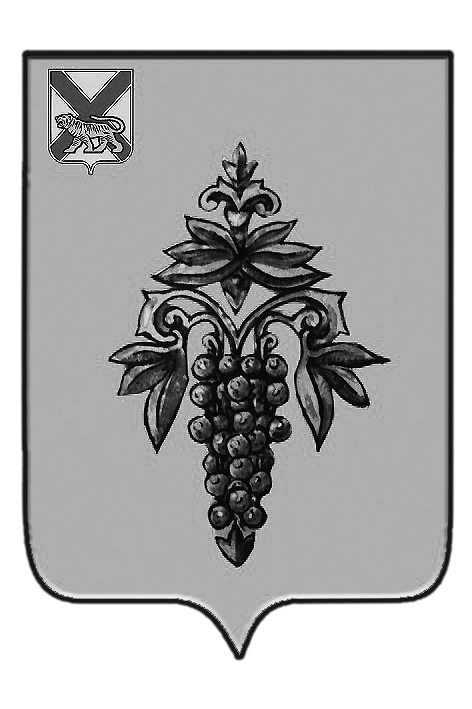 ДУМА ЧУГУЕВСКОГО МУНИЦИПАЛЬНОГО РАЙОНА Р  Е  Ш  Е  Н  И  ЕНа основании статьи 16 Устава Чугуевского муниципального района, Дума Чугуевского муниципального района РЕШИЛА:	1. Принять решение «О внесении изменений и дополнений в решение Думы Чугуевского муниципального района от 30 декабря 2015 года № 42-НПА «Положение о размерах и условиях оплаты труда муниципальных служащих органов местного самоуправления Чугуевского муниципального района».	2. Направить указанное решение главе Чугуевского муниципального района для подписания и опубликования.	3. Настоящее решение вступает в силу со дня его принятия.ДУМА ЧУГУЕВСКОГО МУНИЦИПАЛЬНОГО РАЙОНА Р  Е  Ш  Е  Н  И  ЕПринято Думой Чугуевского муниципального района                                                                                                      «27»  мая 2016 годаСтатья 1.  Внести в решение Думы Чугуевского муниципального района от 30 декабря 2015 года № 42-НПА «Положение о размерах и условиях оплаты труда муниципальных служащих органов местного самоуправления Чугуевского муниципального района» (далее - Положение) следующие изменения и дополнения: а) абзац первый пункта 2.5 раздела 2 Положения изложить в следующей редакции:«Установленные настоящим Положением должностные оклады муниципальных служащих могут изменяться на коэффициент индексации и в сроки, устанавливаемые решением Думы Чугуевского муниципального района о бюджете района на очередной финансовый год и плановый период в зависимости от размера норматива формирования расходов на содержание органов местного самоуправления, устанавливаемого высшим исполнительным органом государственной власти Приморского края»;б) в абзаце втором пункта 2.5 раздела 2 Положения слова «муниципальные должности» заменить словами «должности муниципальной службы»;в) подпункт 3 пункта 3.1 раздела 3 Положения после слов «за выслугу лет» дополнить словами «на муниципальной службе»;г) в наименовании приложения 2,3 к Положению после слов «Размер и порядок выплаты» дополнить словом «ежемесячной»;д) абзац первый пункта 1 приложения 2 к Положению после слов «относится к» дополнить словом «ежемесячным»;е) абзац первый пункта 1 приложения 3 к Положению после слов «относится к» дополнить словом «ежемесячным»;ж) в приложении 6 к Положению в таблице размеров ежемесячного денежного поощрения муниципальных служащих слова «Контрольно-счетной палате» заменить словами «Контрольно-счетном комитете».Статья 2.Настоящее решение вступает в силу со дня его официального опубликования. «27» мая 2016г.84-НПАОт 27.05.2016г.№  84 О внесении изменений и дополнений в решение Думы Чугуевского муниципального района от 30 декабря 2015 года № 42-НПА «Положение о размерах и условиях оплаты труда муниципальных служащих органов местного самоуправления Чугуевского муниципального района»О внесении изменений и дополнений в решение Думы Чугуевского муниципального района от 30 декабря 2015 года № 42-НПА «Положение о размерах и условиях оплаты труда муниципальных служащих органов местного самоуправления Чугуевского муниципального района»Председатель ДумыЧугуевского муниципального района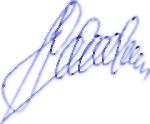 П.И.ФедоренкоО внесении изменений и дополнений в решение Думы Чугуевского муниципального района от 30 декабря 2015 года № 42-НПА «Положение о размерах и условиях оплаты труда муниципальных служащих органов местного самоуправления Чугуевского муниципального района» Глава Чугуевского муниципального района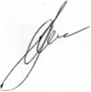 А.А.Баскаков